6th Grade Lesson Plan6.EE.4Combining Like TermsUnit Essential Question(s)What are like terms?What are like terms?What are like terms?Learning Target(s)“I can…” StatementsI can correctly identify and combine similar termsI can correctly identify and combine similar termsI can correctly identify and combine similar termsEssential VocabularyVariables       Exponents      Coefficients         Factors     MultiplesVariables       Exponents      Coefficients         Factors     MultiplesVariables       Exponents      Coefficients         Factors     MultiplesResources and MaterialsTeacherTeacherStudentResources and MaterialsFrom Springboard I Take, You Take GameDiscovery of Rules from SpringboardMath’s Cool  JournalGlencoe IndicatorsFruitColored   tilesFrom Springboard I Take, You Take GameDiscovery of Rules from SpringboardMath’s Cool  JournalGlencoe IndicatorsFruitColored   tilesDiscovery SheetWhiteboard8 Mathematical Practices:8 Mathematical Practices:8 Mathematical Practices:8 Mathematical Practices:   1.  Make sense of problems and persevere in solving them. 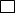 x  2.  Reason abstractly and quantitatively.   3.  Construct viable arguments and critique the reasoning of others.x   4.  Model with mathematics.   1.  Make sense of problems and persevere in solving them. x  2.  Reason abstractly and quantitatively.   3.  Construct viable arguments and critique the reasoning of others.x   4.  Model with mathematics.   5.  Use appropriate tools strategically.   6.  Attend to precision.   7.  Look for and make use of structure.   8.  Look for and express regularity in repeated reasoning.   5.  Use appropriate tools strategically.   6.  Attend to precision.   7.  Look for and make use of structure.   8.  Look for and express regularity in repeated reasoning.BellringerWarm Up with Spiraling ConceptsBegin with Geometry Formulas Powerpoint Combining like termsWarm Up with Spiraling ConceptsBegin with Geometry Formulas Powerpoint Combining like termsWarm Up with Spiraling ConceptsBegin with Geometry Formulas Powerpoint Combining like termsActivating Strategy(Opening Activity)Play I Take, You Take Game.  Teacher knows rules, students do not.Think Pair sharePlay I Take, You Take Game.  Teacher knows rules, students do not.Think Pair sharePlay I Take, You Take Game.  Teacher knows rules, students do not.Think Pair shareCognitive Teaching StrategiesMe/We/Few/You(TIP – Teacher input, SAP – Student actively participates,GP – Guided Practice,IP – Independent Practice)Allow students to shout out their answers to the class. Then Teacher will introduce the concept of Combining Like Terms. MSM – Keep on Tracking Teacher will give footprint worksheet and allow students in pairs to complete the hidden phrasePowerpoint presentation review of Combining like terms.Once students are done, students should write a summary of each propertyAllow students to shout out their answers to the class. Then Teacher will introduce the concept of Combining Like Terms. MSM – Keep on Tracking Teacher will give footprint worksheet and allow students in pairs to complete the hidden phrasePowerpoint presentation review of Combining like terms.Once students are done, students should write a summary of each propertyAllow students to shout out their answers to the class. Then Teacher will introduce the concept of Combining Like Terms. MSM – Keep on Tracking Teacher will give footprint worksheet and allow students in pairs to complete the hidden phrasePowerpoint presentation review of Combining like terms.Once students are done, students should write a summary of each propertySummarizing Strategy(Closing Activity)Play I Take, You Take again and see if the students can beat the teacher!Play I Take, You Take again and see if the students can beat the teacher!Play I Take, You Take again and see if the students can beat the teacher!AssessmentAssessmentHomeworkHomeworkPractice problemsPrior knowledge homeworkPractice problemsPrior knowledge homeworkExtending/RefiningDifferentiationLiteracy SkillsIntegrating TechnologyReflection